 PC OPECZomertornooi                    Zaterdag 16 JULI  2016                     doubletten   heren / heren gemengdAanvang tornooi: 13.30 uurInschrijven van 12u30 tot: 13.15 uur4 rondenMixen toegelaten1/3 krijgt geldprijsInschrijving: 5 € per persoonOp de buitenpleinen van PC OPEC,          Het Zeelke Oude Kerkstraat 248 3660 OpglabbeekInlichtingen en voorinschrijvingen: Raymond Brebels 0478712254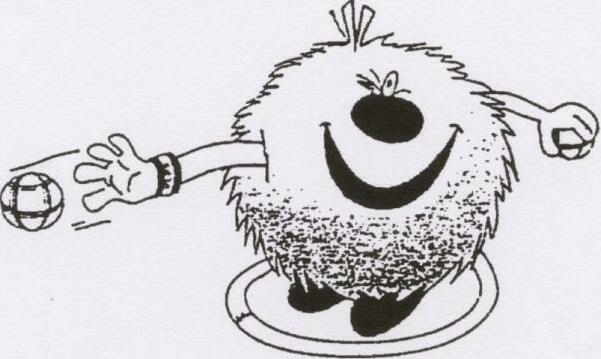 ZOALS HET IN OPEC KRIEBELT KRIEBELT HET NERGENS